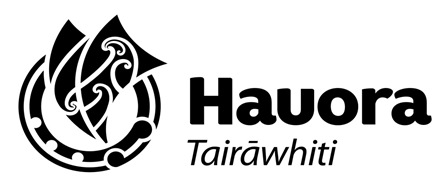 TAIRAWHITI DISTRICT HEALTH SENIOR NURSE MANAGEMENT SELF ASSESSMENTNAME:				POSITION HELD:						DEPARTMENT: 	Date of Assessment : _____/_____/_____This self-assessment has been discussed with:____________________    Designation _________________Please ensure that aspects of leadership, innovation, advanced nurse practice and extensive nursing experience relating to your role are factored into your evidence/practice examples. ** In Domain Two, Management of Nursing Care, please complete the section relating to the nurses role.Please delete the sections not applicable in this section for this nurse.Staff Member	___________________________	___________________________					Name 					Signature			 				Date_______________________Domain One: Professional Responsibility				1.1     Accepts responsibility for ensuring that his/her nursing practice and conduct meet the standards of 	the professional, ethical and relevant legislated requirements.Practice example:1.2	Demonstrates the ability to apply the principles of the Treaty of Waitangi/Te Tiriti o Waitangi to nursing practice. For example whanau hui, karakia, whakawhanaungatanga, te whare tapa whaPractice example:1.3	Demonstrates accountability for directing, monitoring and evaluating nursing care that is provided by nurse assistants, enrolled nurses and others.Practice example:1.4     Promotes an environment that enables client safety, independence, quality of life, and health.Practice example:1.5	Practises nursing in a manner that the client determines as being culturally safe.Practice example:Domain Two: Management of Nursing Care	 -Management - (Please remove this section if comment not required) 				2.1    Promotes an environment that contributes to ongoing demonstration and evaluation of  competencies.Practice example:2.2    Promotes a quality practice environment that supports nurses’ abilities to provide safe, effective and ethical nursing practice.Practice example:2.3     Promotes a practice environment that encourages learning and evidence-based practice.Practice example:2.4     Participates in professional activities to keep abreast of current trends and issues in nursing.Practice example:Domain Three: Interpersonal Relationships / Communication		3.1	Establishes and maintains effective interpersonal relationships with others, including utilising effective interviewing and counselling skills and establishing rapport and trustPractice example:3.2		Communicates effectively with members of the health care team, including using a variety of effective communication techniques, employing appropriate language to context and providing adequate time for discussionPractice example:Domain Four: Inter-professional Health Care & Quality Improvement		4.1	Collaborates and participates with colleagues and members of the health care team to facilitate and 	coordinate care.Practice example:4.2	Recognises and values the roles and skills of all members of the health care team in the delivery of 	care.Practice example:4.3	Participates in quality improvement activities to monitor and improve standards of nursingPractice example: